 Eastern Ontario Outaouais Region UCW Event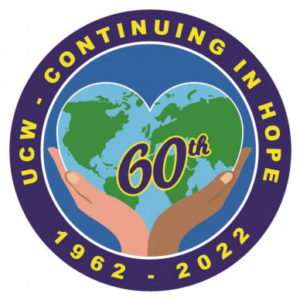              80TH SUMMER EVENT 2022    Celebrating 60 Years of UCW                        AUGUST 13-14, 2022NAME__________________________________________ADDRESS_______________________________________	________________________________________________PROV/POSTAL CODE___________________________TELEPHONE ___________________________________E-MAIL ________________________________________AREA/REGION    _______________________________SPECIAL NEEDS (i.e. mobility issues, food allergies) ________________________________________________IN CASE OF EMERGENCY NOTIFY_____________________________________________Early Bird Payment by June 30th    $120 for Saturday/Sunday - $110 Saturday OnlyPayment After June 30th $140 for Saturday/Sunday - $130 Saturday Only REGISTRATION DEADLINE – JULY 29, 2022Mail registration form and cheque payable to:EOOR UCW  Carolle Dallas-Arbuckle7645 Lawrence St., Vernon, ON K0A 3J0613-821-2828    cdallas@ripnet.comPlease mark on cheque memo line:  Summer Event    Eastern Ontario Outaouais Region UCW Event               80TH SUMMER EVENT 2022          Celebrating 60 Years of UCW                      AUGUST 13-14, 2022                                               Cornwall, OntarioSaturday Session will be held at the Ramada Hotel, 805 Brookdale Ave., Adirondack RoomHospitality Suite will be open Friday evening for those who are arriving Friday night.  BYOB & SnacksRegistration starting Saturday at 9:00amWelcome & Worship starting at 9:30amSaturday Session will end at 4:30pmDinner at 5:00pm; Fellowship Time after dinnerSunday Worship at Knox-St. Paul’s U.C., 800 Twelfth St. E. at 10:00am, 613-938-3704; Lunch served following worship Accommodations at Ramada Hotel         You are responsible to book your own room$135.99 plus tax (2 – 4 people/room), room rate good for Thursday through to MondayBlock of rooms will be on hold until June 30th1-613-933-8000 or 1-888-900-5762Bookings under “Summer Event”DISPLAY TABLESGrand River BooksFair Trade Mission & Service / Stewardship ResourcesUCC’s Then Let Us Sing! ProjectPlease bring with youBible - Voices United & More VoicesA Photo from your UCW JourneyINFORMATION – Contact Kim Baird  613-362-0640 or bairdjk4@gmail.com